Programme wallon [Digital Wallonia OU Plan de Relance de la Wallonie]Transition numérique – financement wallon d’un projet-pilote Arrêté de subvention du [jj/mm/aaaa][Titre complet de l’Arrêté de subvention][éventuellement, Arrêté modificatif du jj/mm/aaaa][Titre complet de l’Arrêté modificatif]--------------------------------------------------------------------------------------------[Dénomination légale opérateur] [Forme juridique]Référence du dossier :[telle que reprise à la dernière page de l’annexe 2 de l’arrêté de subvention][XX/nnnnnn/n°BCE/Dénomination opérateur/Intitulé du projet]Visa n°: vvvvvvv [repris sur la 1ère page de l’Arrêté de subvention]RAPPORT D’ACTIVITÉS RELATIF AUX ACTIONS RÉALISÉESDURANT LA PÉRIODE DU [jj/mm/aaaa] AU [jj/mm/aaaa]REMARQUES GÉNÉRALESLa structure du canevas est maintenue lors de la rédaction du contenu. Le bénéficiaire de la subvention veille à ne pas supprimer de titres et sous-titres en complétant le rapport d’activités.Eventuellement, pour certaines rubriques, mettre la mention « aucune information disponible ».Des documents en lien avec le reporting sont disponibles sous format électronique sur Reporting téléchargeable . Ceux-ci sont périodiquement actualisés. Dès réception de l’Arrêté de subvention et de ses annexes, l’opérateur prend contact avec le gestionnaire du SPW Economie Emploi Recherche – DCI – DRE – Cellule Stratégie Numérique pour évoquer les modalités du reporting. L’opérateur transmet l’ensemble des documents « sous format électronique » via un lien sur une plateforme en ligne de type « drive/cloud - compatible avec les règles de sécurité informatique du SPW » permettant aux personnes concernées (par exemple, au sein du SPW Economie Emploi Recherche, de l’AdN, du Cabinet du Numérique, les Membres du Comité d’Accompagnement) de consulter les fichiers du reporting. Pour le gestionnaire du SPW Economie Emploi Recherche, un accès en « lecture et en téléchargement » est ouvert. L’opérateur sauvegarde le rapport d’activités et ses annexes, sur la plateforme en ligne précitée, dans des répertoires (A_Frais de personnel, B_Sous-traitance, C_Actions, ...) avec une dénomination explicite basée sur celle identifiée « en gras » dans la liste des annexes reprise en dernière page de ce canevas de rapport d’activités. ---------------------------------------------------------------------Pour mémoire, l’opérateur intégre systématiquement la référence complète du dossier dans tous les courriers relatifs à la subvention (y compris dans l’objet des mails).Pour toute question complémentaire sur le reporting, vous pouvez contacter le gestionnaire du dossier ou les personnes suivantes du SPW Economie Emploi Recherche – DCI – DRE – Cellule Stratégie Numérique (CSN) :Liens utilesAides d'état - walloniePortail Marchés publics - walloniePRW - Suivi des marchés publicsSe renseigner sur la Charte graphique de la WallonieRemarque : certains sites web du SPW Economie Emploi Recherche sont en cours de révision. A partir du 2ème trimestre 2024, des hyperliens pourraient être modifiés dont celui vers Reporting téléchargeable. Dès avril 2024, vous pouvez prendre contact avec le gestionnaire de votre dossier pour obtenir des précisions sur ce point.Table des matières[Prévoir une table des matières avec numérotation des pages]PréambuleLe bénéficiaire de la subvention est tenu de respecter l’ensemble des textes législatifs et réglementaires applicables en vertu des financements publics qui lui sont octroyés. Bénéficiaire de la subvention wallonne [ = SUBV 1]Coordonnées du bénéficiaireDénomination légale :      Forme juridique :      Adresse : Rue et n° :      Code postal et commune :      Numéro à la Banque Carrefour des Entreprises (BCE) :      Description générale des activités du bénéficiaire[Activités principales sur les 2 dernières années en spécifiant le public cible][Un organigramme peut être intégré][Eventuellement, reprendre un lien hypertexte vers une page vers le site web du bénéficiaire]Stratégie en Wallonie et hors Wallonie[Quels sont les principaux objectifs que votre organisme souhaite atteindre endéans les 3 prochaines années ?]Equipe du bénéficiaireComposition de l’équipe au cours de la période couverte par la subvention[Voir la liste des annexes à transmettre, entre autres, les contrats de travail]Recours à sous-traitance externe (honoraires de personnel externe) [Voir la liste des annexes à transmettre, entre autres, les contrats de sous-traitance]Personnes responsablesPersonne(s) chargée(s) de la validation des livrables et des résultats du projetPersonne(s) autorisant et contrôlant les recettes et les dépenses du projetOutil(s) et logiciel(s) permettant de comptabiliser les recettes et les dépenses du projet[Par exemple, logiciel XX pour la comptabilité générale basée sur le PCMN et logiciel YY pour la comptabilité analytique permettant, par exemple, de répartir les frais par projet et/ou par action]Partenariats en lien avec le projet[Intégrer les modalités de collaborations mises en place avec d’autres organismes][Pour chaque partenariat, reprendre avec qui (dénomination légale de la structure juridique et n° BCE), dans quels buts, qui finance quels frais][Par exemple, pour l’action 2 du projet, notre ASBL organise des ateliers de coding à destination de jeunes de moins de 25 ans en partenariat avec l’ASBL XXXXX (BCE = 0nnn.nnn.nnn) qui met, 1 fois par mois, à notre disposition, à coût zéro ou réduit, un local situé à la rue XXXXX, n° à CP COMMUNE.]Situation budgétaire du bénéficiaireTableau 1 - historique sur 4 ans - subventions publiques en faveur du bénéficiaire Tableau 2 - Dépenses du projet par action Le montant total des dépenses du projet (T1) s’élève à :		       euros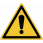 Contrôles de cohérence (en €) : (Total T1 = Total TA3 + Total TA4+ Total TA5)[Intitulé action 1 est reprise dans l’annexe 2 de l’arrêté][Intitulé action 2 est reprise dans l’annexe 2 de l’arrêté][Intitulé action 3 est reprise dans l’annexe 2 de l’arrêté]…[Le tableau 2 est complété si les outils de comptabilité du bénéficiaire permettent ce niveau d’analyse]Tableau 3 – Dépenses du projet par source de financementContrôles de cohérence (en €) : (Total T1 = Total T3 + Total T4 + Total T5)Tableau 4 – Recettes du projetLe projet a-t-il généré des recettes ?Si oui, pourriez-vous expliquer en quelques phrases ?Si oui, le tableau ci-dessous est à compléter.Contrôles de cohérence (en €) : (Total MRU1 = Total MRU2 + Total MRU3 + Total MRU4)Pour les montants des recettes qui ont été réutilisés pour financer des dépenses du projet, pourriez-vous expliciter ?Joindre une annexe si nécessaire.MRU2 : montant réutilisé pour financer les dépenses suivantes      MRU3 : montant réutilisé pour financer les dépenses suivantes      MRU4 : montant réutilisé pour financer les dépenses suivantes      Synthèse du projet intégrant les actions et résultats (maximum 2 pages)[Synthèse des actions, résultats et impacts du projet. Cette synthèse est rédigée d’une manière claire et pourra éventuellement être utilisée par le SPW Economie Emploi Recherche ou l’AdN dans leurs outils de communication à destination de publics variés notamment des entreprises et des citoyens][Les détails des actions, résultats et impacts du projet sont repris notamment dans les rubriques 6 à 8]Actions du projet réalisées par le bénéficiaire durant la période écoulée et financées par le Programme wallon via la subvention 1 sur base du montant repris en TA3 (= T3)Action 1 – [Intitulé action 1 reprise dans l’annexe 2 de l’arrêté][Pour chaque réalisation, utiliser le tableau type ci-dessous]Action 2 – [Intitulé action 2 reprise dans l’annexe 2 de l’arrêté][Pour chaque réalisation, utiliser le tableau type ci-dessous]Action 3 – [Intitulé action 3 reprise dans l’annexe 2 de l’arrêté][Pour chaque réalisation, utiliser le tableau type ci-dessous]Evaluation des réalisations, des résultats et des impacts des actions du projet financées par le Programme wallon via la subvention 1 sur base du montant repris en TA3 (= T3)Evaluation des réalisations sur la période couverte par la subventionPar exemple : nombre d’ateliers organisés en Wallonie sur la période du projet.Evaluation des résultats ( par public cible) sur la période couverte par la subventionPublics cibles : demandeurs d’emploi, jeunes de 15 à 25 ans, entreprises, institutions publiques, citoyens, étudiants, …Par exemple, nombre de jeunes wallons âgés de 15 à 25 ans ayant été initiés au coding lors des 10 ateliers organisés en WallonieEvaluation des impacts sur la période couverte par la subventionPar exemple, à l’ échelle de la Wallonie : soutien à innovation, développement de compétences sur base d’un référentiel, création d’emplois, ...Enquête(s) menée(s) par le bénéficiaire auprès de ses publics-cibles [Intégrer la méthodologie des éventuelles enquêtes réalisées et une synthèse des résultats]Autres indicateurs facultatifs proposés par l’opérateurActions du projet réalisées durant la période écoulée et financées via d’autres financements publics sur base du montant repris en TA4 (= T4)Récapitulatif des autres financements publics (subvention, primes, …)[Si TA4 = T4 = 0 alors mettre « néant » dans les cellules des tableaux des rubriques 8.2., 8.3. et 8.4.]Synthèse des actions du projet financées via la subvention 2 Synthèse des actions du projet financées via la subvention 3 Synthèse des actions du projet financées via la subvention 4 Difficultés rencontrées lors de la mise en œuvre des actions du projetUne nouvelle demande de subvention « numérique » a-t-elle été introduite via l’adresse mail générique  sur base formulaire « type » actualisé chaque année par le SPW Economie Emploi Recherche et l’AdN ? OUI/NONSi oui ,pourriez-vous préciser les principaux objectifs de ce nouveau projet ?Liste des annexes obligatoires (de A à L)[Les documents-types précédés d’un astérisque (* ) sont disponibles en ligne via l’adresse suivante : Reporting téléchargeable ][Les pièces justificatives citées dans la présente liste sont reprises à titre indicatif et ne sont pas exhaustives]Frais de personnel (= RH internes) – les contrats/conventions/avenants de travail [salariés], les documents permettant d’évaluer l’ancienneté et l’expertise de chaque personne (diplôme(s), CV, …).Frais de sous-traitance (= RH externes avec contrat sous statut « indépendant en personne physique » ou en société) – les contrats/avenants de sous-traitance, les diplômes et CV des « consultants/experts ».Annexes relatives aux actions du projet par exemples :  pour un événement :ordre du jour, programme, compte rendu et/ou PV, présentations, liste des participants ou pour une méthodologie : guide disponible en ligne.Supports de communication (avec logos prévus dans la charte graphique de la Wallonie et/ou dans l’Arrêté de subvention) en lien avec les actions du projet (brochures, affiches, site web, signature mails, réseaux sociaux, …).Attestation récente provenant du SPF Finances et/ou de ses outils web confirmant le(s) régime(s) TVA appliqué(s) durant toute la période de subventionnement et spécifiant explicitement les modalités de récupération de la TVA ou de non-récupération de la TVA. Toute modification et/ou régularisation du régime TVA qui a une incidence sur les dépenses admissibles est à signaler par écrit au SPW Economie Emploi Recherche.(*) Fichier Excel intégrant le tableau financier des dépenses (1B), le tableau des prestations des salariés et sous-traitants indépendants (1C), le tableau avec le détail des frais de déplacements (1D). [Document-type A18 rédigé par le SPW EER-DCI-DRE-CSN]Pièces justificatives des dépenses (feuilles de paie, factures, …) sous format PDF (si possible, océrisé).Documents relatifs aux à la gestion du projet et à sa cohérence par rapport à la stratégie de l’opérateur notamment sur les aspects suivants : validation des actions, des livrables, des dépenses et des indicateurs.[Par exemple : stratégie sur 5 ans, contrat de gestion, contrat d’objectifs, feuilles de routes, compte rendu des réunions du Conseil d’Administration, de l’Assemblée générale, du Comité de Direction, d’un Groupe de travail, d’un Comité de pilotage, ...]Les derniers comptes annuels détaillés (bilan et résultat) approuvés par le Conseil d’Administration et l’Assemblée générale et les comptes annuels en cours d’approbation. Il y a lieu de joindre le mode de comptabilisation de chaque subvention publique reçue durant la durée du projet.(*) Fichier PDF (1 page A4 – en couleurs) avec la déclaration de créance (DCb) complétée, datée et signée électroniquement. Ce document est à transmettre après analyse par le SPW Economie Emploi Recherche du tableau financier et des pièces justificatives des dépenses. Avant signature et envoi vers l’Administration, le contenu et les modalités d’envoi sont validés avec le gestionnaire du dossier. Lors de l’envoi du mail, la référence complète du dossier est reprise dans l’objet du mail. [Document-type A19 rédigé par le SPW EER-DCI-DRE-CSN]Le listing des analyses comparatives (AC) et/ou des marchés publics (MP) réalisés afin d’assurer une gestion efficace et efficiente des deniers publics et les documents des MP et/ou AC : la codification interne, l’objet, les canaux de publication, les cahiers des charges, les offres, les critères de sélection, les rapports (attribution, exécution, réception, clôture), les contrats/conventions/avenants en lien avec ces AC et/ou MP. Pour les organismes concernés avec dossier sous financement PRW, les documents confirmant le respect de la procédure prévue sur PRW - Suivi des marchés publics dossier est reprise dans l’objet du mail. Les procédures et documents confirmant le respect des législations et dispositions applicables en matière d’Aide d’Etat.Liste des annexes facultatives proposées par le bénéficiaire (de M à Z)Intitulé annexeIntitulé annexeIntitulé annexe…DUFRASNE FrançoisGestionnairefrancois.dufrasne@spw.wallonie.be ORY LaëtitiaCoordinatrice de la Cellule Stratégie Numérique (CSN)laetitia.ory@spw.wallonie.be Personnes financées via la subvention= SUBV 1Personnes financées via la subvention= SUBV 1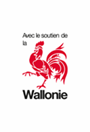 Si la personne réalise d’autres prestations rémunérées (salarié, indépendant, ...) NOM prénomStatut (salarié ou indépendant)Fonction et description de fonction(mettre en gras la ligne du Chef de projet)Fonction et description de fonction(mettre en gras la ligne du Chef de projet)Préciser employeur, statut, fonction, nom des projetsDénomination légale de l’entreprise et n° BCENOM et Prénom de chaque personnePériode missionDescription de la missionMontant contrat (HTVA)BCE            au      BCE            au      BCE            au      NOMPRÉNOMFONCTIONTÉLÉPHONEMAILNOMPRÉNOMFONCTIONTÉLÉPHONEMAILOUTIL/LOGICIELDESCRIPTION DES PRINCIPALES FONCTIONNALITÉS Dénomination de l’organisme ayant accordé la subventionObjet de la subventionDu jj/mm/aaaa au jj/mm/aaaaMontant subvention (en €)1234Montant financé via le programme wallon ( = SUBV 1)Montant financé via d’autres sources de financements publics [détail à expliciter dans la rubrique 8][FWB, Fédéral, UE, …]Montant financé via des sources financements privés[ventes, cotisations, sponsoring, …]Montant financé via d’autres sources de financements publics [détail à expliciter dans la rubrique 8][FWB, Fédéral, UE, …]Montant financé via des sources financements privés[ventes, cotisations, sponsoring, …]Action 1Action 2Action 3TOTAL (en €)TA3 =      TA4 =      TA5 =      Montant financé via le programme wallon ( = SUBV 1)Montant financé via d’autres sources de financements publics [UE, Fédéral, FWB, ville,…][détail à expliciter dans la rubrique 8]Montant financé via des sources de financements privés[cotisations, sponsoring de l’entreprise X, …]Montant financé via d’autres sources de financements publics [UE, Fédéral, FWB, ville,…][détail à expliciter dans la rubrique 8]Montant financé via des sources de financements privés[cotisations, sponsoring de l’entreprise X, …]Catégorie A- Frais de personnelCatégorie B- Frais de sous-traitance (= personnel externe)Catégorie C- Frais de communication et d’actionsCatégorie D- Frais de mission Catégorie E- Petit matériel informatique et de téléphonieCatégorie F- Frais forfaitaires de fonctionnementCatégorie G- Investissements ≥ 1 000 € HTVA0TOTAL (en €)T3 =      T4 =      T5 =      Comptes et intitulés dans la comptabilité[ventes, cotisations, sponsoring, …][Liste non exhaustive à adapter sur base de la comptabilité du demandeur]Montant des recettes du projet sur la durée totale du projetMontant des recettes du projet par année comptableMontant des recettes du projet par année comptableMontant des recettes du projet par année comptableComptes et intitulés dans la comptabilité[ventes, cotisations, sponsoring, …][Liste non exhaustive à adapter sur base de la comptabilité du demandeur]du jj/mm/aaaaau jj/mm/aaaadu jj/mm/aaaaau jj/mm/aaaadu jj/mm/aaaaau jj/mm/aaaadu jj/mm/aaaaau jj/mm/aaaa(en €)(en €)(en €)(en €)70xxxx - Ventes70xxxx - Prestations70xxxx – Cotisations 70xxxx - Sponsoring74xxxx – Autres produits d’exploitationTOTALR6 =      R7 =      R8 =      R9 =      Montant des recettes du projet qui a été réutilisé pour financer des dépenses du projetMRU1 =      MRU2 =      MRU3 =      MRU4 =      Nom/Titre de la réalisationDate(s)Lieu(x) (CP et COMMUNE)Synthèse de ce qui a été réalisé par l’opérateur (maximum 5 lignes)Annexes (ordre du jour, programme, compte rendu et/ou PV, présentations PowerPoint, liste des participants, …)[Indiquer la référence de chaque annexe jointe et son intitulé court]Nom/Titre de la réalisationDate(s)Lieu(x) (CP et COMMUNE)Synthèse de ce qui a été réalisé par l’opérateur (maximum 5 lignes)Annexes (ordre du jour, programme, compte rendu et/ou PV, présentations PowerPoint, liste des participants, …)[Indiquer la référence de chaque annexe jointe et son intitulé court]Nom/Titre de la réalisationDate(s)Lieu(x) (CP et COMMUNE)Synthèse de ce qui a été réalisé par l’opérateur (maximum 5 lignes)Annexes (ordre du jour, programme, compte rendu et/ou PV, présentations PowerPoint, liste des participants, …)[Indiquer la référence de chaque annexe jointe et son intitulé court]Nom/Titre de la réalisationDate(s)Lieu(x) (CP et COMMUNE)Synthèse de ce qui a été réalisé par l’opérateur (maximum 5 lignes)Annexes (ordre du jour, programme, compte rendu et/ou PV, présentations PowerPoint, liste des participants, …)[Indiquer la référence de chaque annexe jointe et son intitulé court]Nom/Titre de la réalisationDate(s)Lieu(x) (CP et COMMUNE)Synthèse de ce qui a été réalisé par l’opérateur (maximum 5 lignes)Annexes (ordre du jour, programme, compte rendu et/ou PV, présentations PowerPoint, liste des participants, …)[Indiquer la référence de chaque annexe jointe et son intitulé court]Nom/Titre de la réalisationDate(s)Lieu(x) (CP et COMMUNE)Synthèse de ce qui a été réalisé par l’opérateur (maximum 5 lignes)Annexes (ordre du jour, programme, compte rendu et/ou PV, présentations PowerPoint, liste des participants, …)[Indiquer la référence de chaque annexe jointe et son intitulé court]Intitulé de l’indicateurValeur cible au jj/mm/aaaa (= date fin de la subvention)Valeur atteinte au jj/mm/aaaa(= date fin de la période intermédiaire si un rapport intermédiaire est prévu dans l’arrêté de subvention)Valeur atteinte au jj/mm/aaaa(= date fin de la subvention)Indicateurs obligatoires sur base de l’arrêté de subvention Indicateurs obligatoires sur base de l’arrêté de subvention Indicateurs obligatoires sur base de l’arrêté de subvention Indicateurs obligatoires sur base de l’arrêté de subvention Indicateurs obligatoires sur base de l’arrêté de subvention Action 1Action 2Action 3Intitulé de l’indicateurValeur cible au jj/mm/aaaa (= date fin de la subvention)Valeur atteinte au jj/mm/aaaa(= date fin de la période intermédiaire si un rapport intermédiaire est prévu dans l’arrêté de subvention)Valeur atteinte au jj/mm/aaaa(= date fin de la subvention)Indicateurs obligatoires sur base de l’arrêté de subvention Indicateurs obligatoires sur base de l’arrêté de subvention Indicateurs obligatoires sur base de l’arrêté de subvention Indicateurs obligatoires sur base de l’arrêté de subvention Indicateurs obligatoires sur base de l’arrêté de subvention Action 1Action 2Action 3Intitulé de l’indicateurValeur cible au jj/mm/aaaa (= date fin de la subvention)Valeur atteinte au jj/mm/aaaa(= date fin de la période intermédiaire si un rapport intermédiaire est prévu dans l’arrêté de subvention)Valeur atteinte au jj/mm/aaaa(= date fin de la subvention)Indicateurs obligatoires sur base de l’arrêté de subvention Indicateurs obligatoires sur base de l’arrêté de subvention Indicateurs obligatoires sur base de l’arrêté de subvention Indicateurs obligatoires sur base de l’arrêté de subvention Intitulé de l’indicateurValeur cible au jj/mm/aaaa (= date fin de la subvention)Valeur atteinte au jj/mm/aaaa(= date fin de la période intermédiaire si un rapport intermédiaire est prévu dans l’arrêté de subvention)Valeur atteinte au jj/mm/aaaa(= date fin de la subvention)Indicateurs facultatifs proposés par l’opérateur Indicateurs facultatifs proposés par l’opérateur Indicateurs facultatifs proposés par l’opérateur Indicateurs facultatifs proposés par l’opérateur Indicateurs facultatifs proposés par l’opérateur Action 1Action 2Action 3N°SUBVOrganisme, service, référence du dossierObjet de la subventionDu jj/mm/aaaa au jj/mm/aaaaMontant total de la subvention (en €)Montant affecté au projet (en €)SUBV 2SUBV 3SUBV 4TOTAL (en €)TA4 = T4 = Synthèse des réalisationsSynthèse des résultatsSynthèse des impactsAction 1Action 2Action 3Synthèse des réalisationsSynthèse des résultatsSynthèse des impactsAction 1Action 2Action 3Synthèse des réalisationsSynthèse des résultatsSynthèse des impactsAction 1Action 2Action 3